DV/DNVertical and vertical horizontal stationary power chuckSuitable for vertical milling and drilling operations.With large through-hole, Vertical / horizontal power chucks does not only clamp the long workpiece but also the horizontal holding.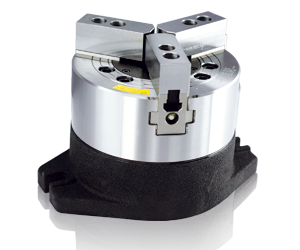 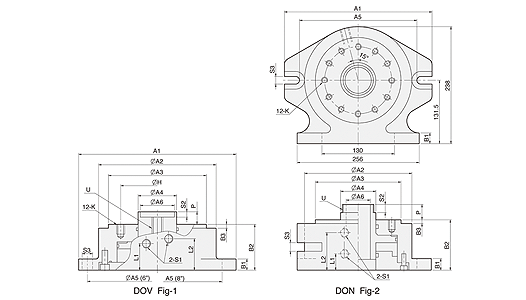 UNIT : mmSPEC
ModelPiston
Dia.
(mm)Piston Area
(cm2 )
Push Side / Pull SideMax. Draw Bar Force
(kgf)
Push Side / Pull SidePiston
Stroke
(mm)Max.
Operating
Pressure
(kgf / cm2)Weight
(kg)Matching ChuckDV-6Ø115104 / 78.51900 / 1400202012V-206DV-8Ø155187 / 148.63600 / 280021 2021V-208, V-210, V-212DN-8Ø155148.6 / 148.62800 / 2800172028.5N-208DIM
ModelA1A2A3A4A5A6B1B2B3HKL1L2P
max.P
min.S1S2S3UReferenoeDV-6Ø22016814055Ø220491665.55.5104.7812-M10x16L384518-2PT 1/4"7.62-Ø15M16xP2.0Fig-1DV-8Ø290210170702425824865.5133.3512-M12x18L236520-1PT 1/4"5.52-16M16xP2.0Fig-1DN-8Ø2932131707024252241005.5133.3512-M12x18L32.574.530.413.4PT 1/4"164-17M60xP2.0Fig-2